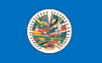 2.2.4. CONVENCIÓN INTERAMERICANA CONTRA TODA FORMA DE DISCRIMINACIÓN E INTOLERANCIAArtículo 1
Para los efectos de esta Convención:
1. Discriminación es cualquier distinción, exclusión, restricción o preferencia, en cualquier ámbito público o privado, que tenga el objetivo o el efecto de anular o limitar el reconocimiento, goce o ejercicio, en condiciones de igualdad, de uno o más derechos humanos o libertades fundamentales consagrados en los instrumentos internacionales aplicables a los Estados Partes.
La discriminación puede estar basada en motivos de nacionalidad, edad, sexo, orientación sexual, identidad y expresión de género, idioma, religión, identidad cultural, opiniones políticas o de cualquier otra naturaleza, origen social, posición socioeconómica, nivel de educación, condición migratoria, de refugiado, repatriado, apátrida o desplazado interno, discapacidad, característica genética, condición de salud mental o física, incluyendo infectocontagiosa, psíquica incapacitante o cualquier otra.